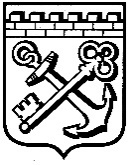 КОМИТЕТ ГРАДОСТРОИТЕЛЬНОЙ ПОЛИТИКИЛЕНИНГРАДСКОЙ ОБЛАСТИПРИКАЗот ___________ № ____О внесении изменений в Правила землепользования и застройки территории муниципального образования
«Низинское сельское поселение»Ломоносовского муниципального района Ленинградской областиВ соответствии со статьей 33 Градостроительного кодекса Российской Федерации, пунктом 1 части 2 статьи 1 областного закона от 7 июля 2014 года № 45-оз «О перераспределении полномочий в области градостроительной деятельности между органами государственной власти Ленинградской области и органами местного самоуправления Ленинградской области», пунктом 2.13 Положения о Комитете градостроительной политики Ленинградской области, утвержденного постановлением Правительства Ленинградской области от 9 сентября 2019 года № 421, в связи с однократным изменением видов разрешенного использования, установленных градостроительным регламентом территориальной зоны ТЖОС-1, установлением границ территории объекта культурного наследия, защитной зоны объекта культурного наследия, приказываю:внести в Правила землепользования и застройки территории муниципального образования «Низинское сельское поселение» Ломоносовского муниципального района Ленинградской области, утвержденные решениями совета депутатов муниципального образования Низинское сельское поселение Ломоносовского муниципального района Ленинградской области: от 11 ноября 2010 года № 101, от 17 февраля 2011 года № 2, от 18 ноября 2011 года № 120 (с изменениями), от 15 декабря 2012 года № 97, от 17 октября 2013 года № 97, от 17 октября 2013 года № 98, от 17 октября 2013 года № 99, от 19 ноября 2013 года № 105, от 14 августа 2014 года № 50, от 09 октября 2014 года № 14, согласно приложению к настоящему приказу.Председатель комитета                                                                       И.Я.Кулаков